АКТобщественной проверкив рамках проведения системного и комплексного общественного контроля, 
проведен общественный мониторинг по расчистке дорог и пешеходных зон от снегаСроки проведения общественного контроля: 23.01.2020 г.Основания для проведения общественной проверки: план работы Общественной палаты г.о. Королев.Форма общественного контроля: мониторингПредмет общественной проверки – контроль работы "ГОРЗЕЛЕНХОЗ" по расчистке дорог, пешеходных зон от снега Состав группы общественного контроля:- Белозерова Маргарита Нурлаяновна, председатель комиссии «по ЖКХ, капитальному ремонту, контролю за качеством работы управляющих компаний, архитектуре, архитектурному облику городов, благоустройству территорий, дорожному хозяйству и транспорту»;- Якимова Варвара Владиславовна - член комиссииПосле снегопада общественники провели мониторинг очистки от снега не только объектов улично-дорожной сети, но и территорий памятников. Ранним утром 23 января проведена проверка на проспекте Королева дорожки в сквере по проспекту Королева и территории около памятника С.П.Королева. Проверка показала: дорожки в сквере, подходы к памятнику и территория памятника С.П.Королеву убраны от снега, проведена обработка противогололедными материалами. По данным проверки составлен АКТ.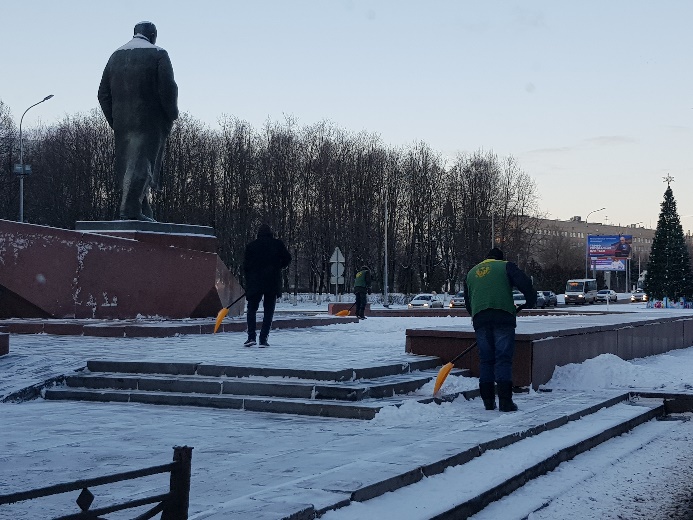 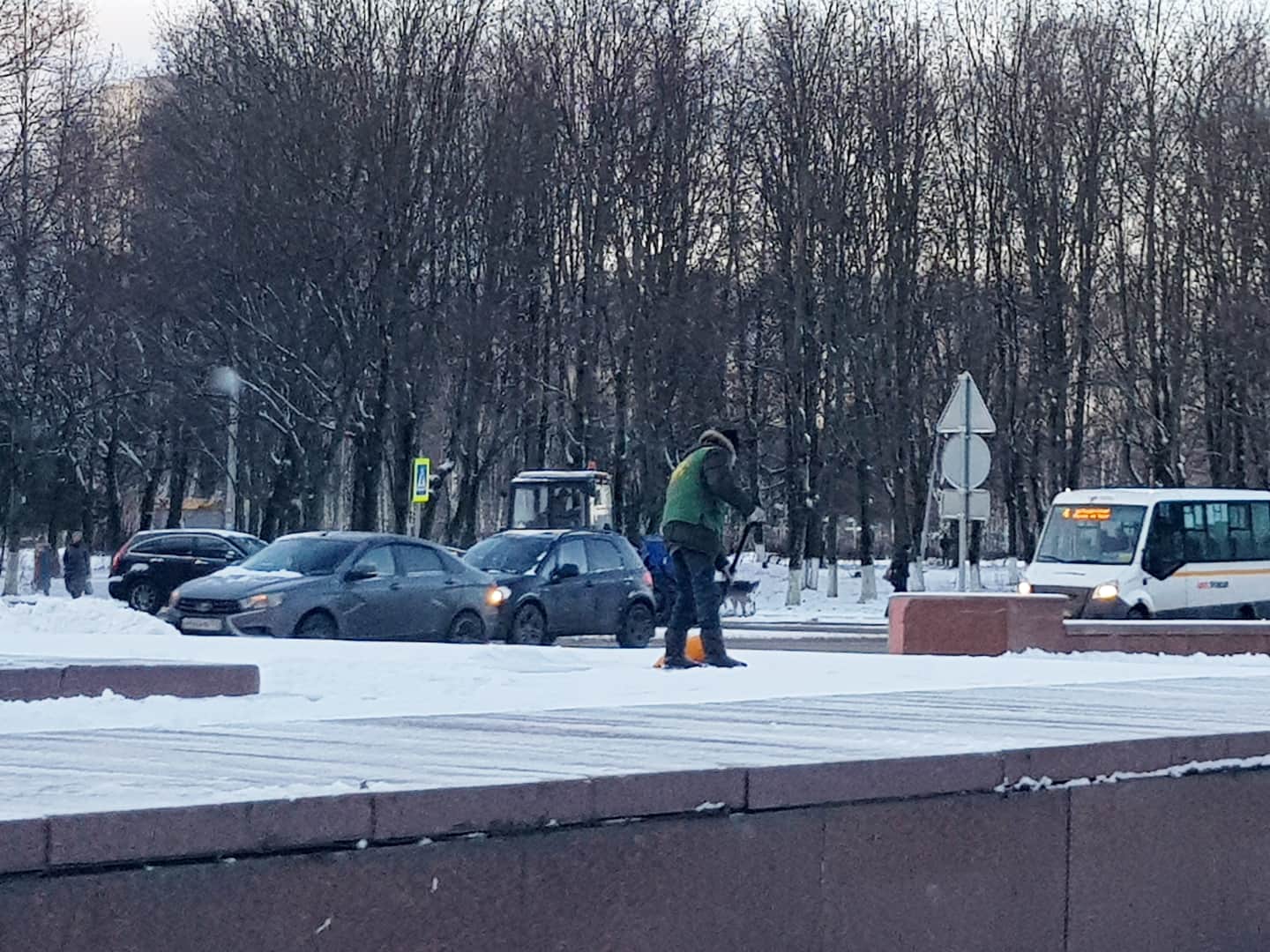 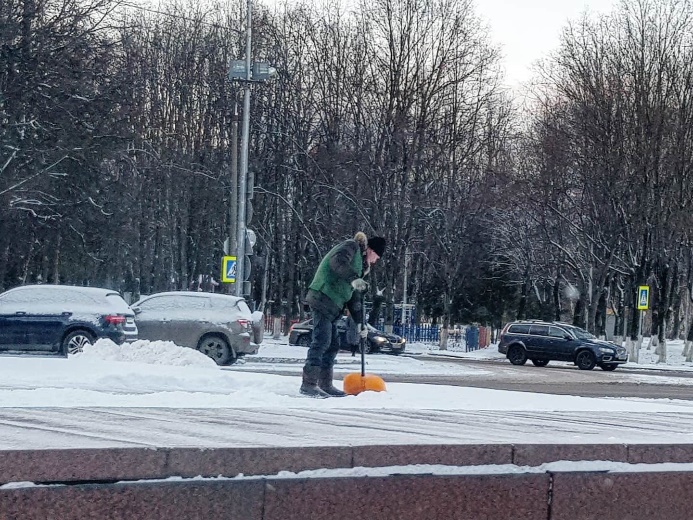 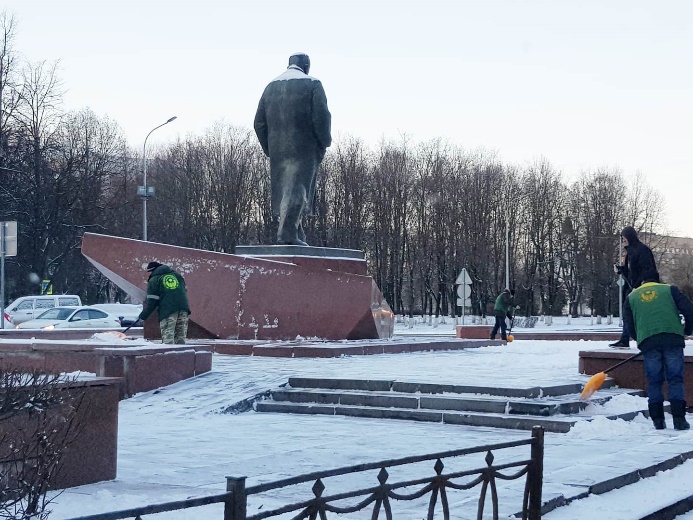 «УТВЕРЖДЕНО»Решением Совета Общественной палаты г.о. Королев Московской областиот 04.02.2020 Протокол №02Председатель комиссии «по ЖКХ, капитальному ремонту, контролю за качеством работы управляющих компаний, архитектуре, архитектурному облику городов, благоустройству территорий, дорожному хозяйству и транспорту» Общественной палаты г.о.Королев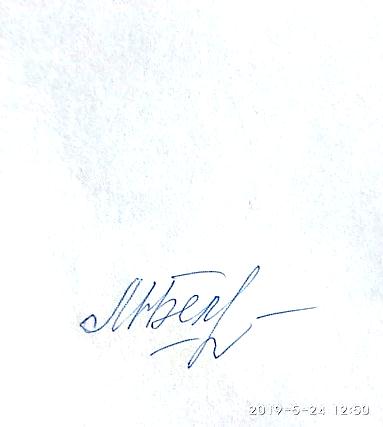 М.Н.Белозерова